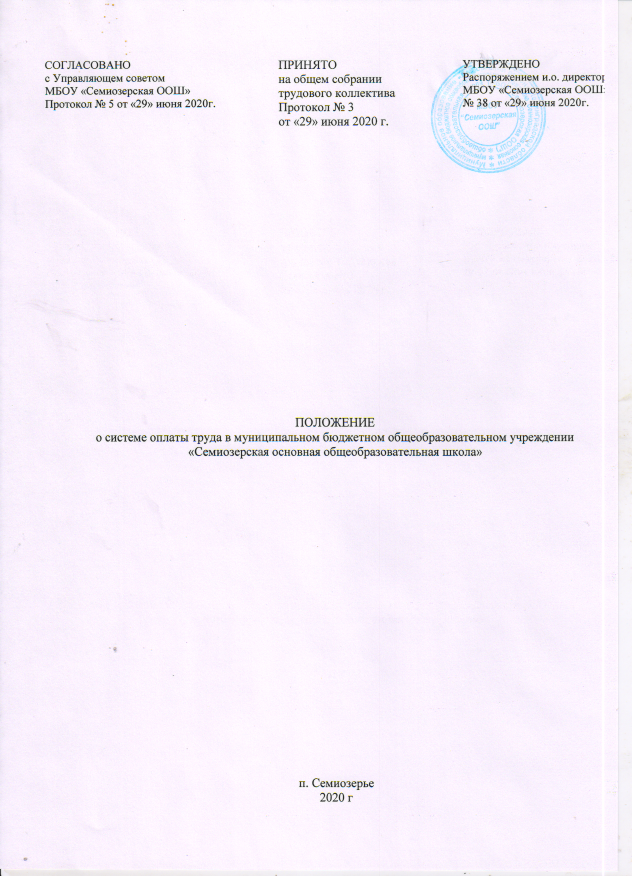 ПОЛОЖЕНИЕо системе оплаты труда в муниципальном бюджетном общеобразовательном учреждении «Семиозерская основная общеобразовательная школа»п. Семиозерье2020 г1. Общие положенияНастоящее Положение регулирует отношения в области оплаты труда между работодателем и работниками муниципального бюджетного общеобразовательного учреждения «Семиозерская основная общеобразовательная школа» (далее - работники, учреждение), вне зависимости от источников финансирования оплаты труда работников учреждения.Настоящее Положение разработано в соответствии с Постановлением администрации муниципального образования «Выборгский район» Ленинградской области от 15 июня 2020 года №1949 «Об утверждении положения о системах оплаты труда в муниципальных учреждениях муниципального образования «Выборгский район» Ленинградской области и муниципального образования «Город Выборг» Выборгского района Ленинградской области по видам экономической  деятельности», Федеральным законом «Об образовании в Российской Федерации» № 273-ФЗ от 29.12.2012г. Понятия и термины, применяемые в настоящем Положении, используются в значениях, определенных в трудовом законодательстве и иных нормативных правовых актах Российской Федерации, содержащих нормы трудового права, а также в решении совета депутатов муниципального образования «Выборгский район» Ленинградской области «Об оплате труда работников муниципальных учреждений муниципального образования «Выборгский район» Ленинградской области» от 25.02.2020 г. № 40, решении совета депутатов муниципального образования «Город Выборг» Выборгского района Ленинградской области «Об оплате труда работников муниципальных учреждений муниципального образования «Город Выборг» Выборгского района Ленинградской области от 25.02.2020 г. № 25. 1.2. Предельный уровень соотношения среднемесячной заработной платы руководителей, их заместителей, главных бухгалтеров и среднемесячной заработной платы работников (без учета заработной платы соответствующего руководителя, его заместителей, главного бухгалтера) учреждения утверждается постановлением администрации муниципального образования «Выборгский район» Ленинградской области (приказом комитета образования), осуществляющего функции и полномочия учредителя соответствующих учреждений (далее – уполномоченный орган), в диапазоне от 1 до 4.2. Порядок определения должностных окладов (окладов, ставок заработной платы) работников и повышающих коэффициентов к ним2.1. Должностные оклады (оклады, ставки заработной платы) работников (за исключением руководителя учреждения) устанавливаются правовым актом руководителя учреждения (локальным нормативным актом), а руководителя учреждения – постановлением администрации МО «Выборгский район» (приказом комитета образования) с учетом требований и особенностей, установленных настоящим Положением. 2.2. Должностные оклады (оклады, ставки заработной платы) работников (за исключением руководителя, заместителей руководителя, главного бухгалтера учреждения) устанавливаются на основе профессиональных квалификационных групп, квалификационных уровней профессиональных квалификационных групп, утвержденных федеральным органом исполнительной власти, осуществляющим функции по выработке муниципальной политики и нормативно-правовому регулированию в сфере труда (далее – ПКГ, КУ).Установление различных должностных окладов (окладов, ставок заработной платы) по различным должностям (профессиям) внутри одной ПКГ, одного КУ не допускается.Установление по отдельной ПКГ, отдельному КУ должностных окладов (окладов, ставок заработной платы) более высоких, чем по ПКГ, КУ соответствующей категории работников более высокого уровня, не допускается.2.3. По должностям служащих, не включенным в ПКГ, должностные оклады (оклады, ставки заработной платы) устанавливаются в зависимости от сложности труда с учетом требований, установленных настоящим Положением.2.4. Определение должностных окладов (окладов, ставок заработной платы) по основной должности, а также по должности, занимаемой в порядке совместительства, производится раздельно по каждой должности.2.5. Должностной оклад (оклад, ставка заработной платы) по должности (профессии), за исключением руководителя, заместителей руководителя, главного бухгалтера учреждения, устанавливается учреждением в размере не ниже минимального уровня должностного оклада (оклада, ставки заработной платы), определяемого как произведение расчетной величины, устанавливаемой решениями советов депутатов о бюджете МО «Выборгский район» и бюджете МО «Город Выборг», и межуровневого коэффициента по соответствующей должности (далее – минимальный уровень должностного оклада (оклада, ставки заработной платы).Устанавливаемый учреждением должностной оклад (оклад, ставка заработной платы) по должности (профессии) не может превышать минимальный уровень должностного оклада (оклада, ставки заработной платы) более чем в два раза, с учетом ограничений, установленных пунктом 2.2 настоящего Положения. Применение при расчете должностных окладов межуровневых коэффициентов, не установленных настоящим Положением, а также установление должностных окладов (окладов, ставок заработной платы) по должностям, для которых не установлены межуровневые коэффициенты, не допускается.2.6. Межуровневые коэффициенты устанавливаются:-  по общеотраслевым профессиям рабочих.Межуровневые коэффициенты по должностям рабочих, замещающих должности по общеотраслевым профессиям рабочих- по должностям работников образования.Межуровневые коэффициенты по должностям работников образования2.7. Штатное расписание учреждения утверждается руководителем учреждения и включает в себя все должности рабочих, руководителей, специалистов и служащих учреждения. 2.8. Месячный размер оплаты труда работников, которым установлена ставка заработной платы, в части, выплачиваемой по ставке заработной платы без учета компенсационных и стимулирующих выплат (далее – выплаты по ставке заработной платы), определяется - за педагогическую работу – исходя из установленной нормы часов педагогической работы за ставку заработной платы и установленного работнику объема педагогической работы (учебной нагрузки), с учетом особенностей, определения выплат по ставке заработной платы за педагогическую работу: 2.8.1. Нормы часов педагогической работы за ставку заработной платы, порядок установления педагогическим работникам учебной нагрузки, а также перечень случаев, при которых выплаты по ставке заработной платы осуществляются в размере ставок заработной платы работникам, которым не может быть обеспечена учебная нагрузка, соответствующая норме часов педагогической работы за ставку заработной платы, определяются в соответствии с приказом Министерства образования и науки Российской Федерации от 22 декабря 2014 г. N 1601 «О продолжительности рабочего времени (нормах часов педагогической работы за ставку заработной платы) педагогических работников и о порядке определения учебной нагрузки педагогических работников, оговариваемой в трудовом договоре».2.8.2. Учебная нагрузка педагогических работников устанавливается на начало учебного года на основе утверждаемого приказом по учреждению тарификационного списка педагогических работников, для которых установлена норма часов за ставку заработной платы (далее – тарификационный список педагогических работников).Учебная нагрузка педагогических работников, для которых установлена норма часов педагогической работы за ставку заработной платы в неделю, может быть установлена раздельно по полугодиям учебного года. 2.8.3. Формы тарификационных списков устанавливаются главными распорядителями бюджетных средств постановлением администрации МО «Выборгский район» (приказами комитета образования).2.8.4. Педагогическим работникам, поступившим на работу до начала учебного года, выплаты по ставке заработной платы осуществляются в размере ставки заработной платы.2.9. К должностным окладам (окладам, ставкам заработной платы) работников (за исключением руководителя, заместителей руководителя, главного бухгалтера учреждения) применяются повышающий коэффициент специфики территории и повышающий коэффициент уровня квалификации, значение которого определяется в соответствии с настоящим Положением.Размер выплат работникам (за исключением руководителей, заместителей руководителя, главного бухгалтера учреждения) по повышающим коэффициентам к должностным окладам (окладам, ставкам заработной платы), указанным в абзаце 1 настоящего пункта Положения, определяется по формуле:где:ДОi – должностной оклад (оклад), выплаты по ставке заработной платы для i-го работника;ККi – повышающий коэффициент уровня квалификации для i-го работника;КТi – повышающий коэффициент специфики территории для i-го работника.Применение повышающих коэффициентов к должностному окладу (окладу, ставке заработной платы) работника не образует новый должностной оклад (оклад, ставку заработной платы) работника.2.10. Повышающий коэффициент специфики территории устанавливается равным 1.0. 2.11. Повышающий коэффициент уровня квалификации для работника определяется по формуле:где:КВi – надбавка за квалификационную категорию, классность по отдельным должностям работников для i-го работника;ПЗi – надбавка за почетные, отраслевые, спортивные звания для i-го работника;УСi – надбавка за ученую степень для i-го работника.2.12. Надбавка за квалификационную категорию устанавливается для отдельных категорий работников в следующих размерах:Наличие квалификационной категории должно быть подтверждено соответствующим документом аттестационной комиссии.Надбавка применяется со дня принятия соответствующего решения аттестационной комиссии.2.13.	Надбавка за почетные, отраслевые, спортивные звания устанавливается при условии соответствия занимаемой должности и вида экономической деятельности учреждения присвоенному званию, если иное не установлено законодательством Российской Федерации и (или) настоящим Положением, в следующих размерах:Надбавка применяется со дня присвоения соответствующего почетного, отраслевого, спортивного звания.При наличии у работника нескольких почетных, отраслевых, спортивных званий надбавка устанавливается по максимальному значению.2.14. Надбавка за ученую степень устанавливается отдельным категориям работников при условии соответствия ученой степени профилю деятельности, а также соответствия темы научной диссертации специализации работника в следующих размерах:Надбавка применяется со дня принятия решения Высшей аттестационной комиссией федерального органа управления образованием о выдаче диплома, присуждения ученой степени.2.15. Должностной оклад руководителя учреждения устанавливается постановлением администрации МО «Выборгский район» (приказом комитета образования) в трудовом договоре (контракте) в размере не ниже минимального уровня должностного оклада руководителя, определяемого путем умножения среднего минимального уровня должностного оклада (оклада, ставки заработной платы) работников, относимых к основному персоналу соответствующего учреждения (далее – СДО), на коэффициент масштаба управления учреждением.Установление должностного оклада руководителя учреждения сверх минимальных уровней должностных окладов руководителей, осуществляется в порядке, установленном постановлением администрации МО «Выборгский район» (приказом комитета образования). 2.16. Должностные оклады по должностям заместителей руководителя учреждения, главного бухгалтера учреждения устанавливаются учреждением в размере:- 90% минимального уровня должностного оклада руководителя учреждения – для заместителей руководителя учреждения;- 80% минимального уровня должностного оклада руководителя учреждения – для главного бухгалтера учреждения.2.17. Величина СДО определяется как среднее арифметическое минимальных уровней должностных окладов (окладов, ставок заработной платы) работников, относимых к основному персоналу, включенных в штатное расписание, по следующей формуле:где:СДОj – СДО в j-м учреждении;МДО(оп)ij - минимальный уровень должностного оклада (оклада, ставки заработной платы) по ПКГ, КУ, должности, не включенной в ПКГ, по i-й должности работников j-го учреждения, отнесенной к основному персоналу, определяемый в соответствии с пунктом 2.5 настоящего Положения;ШЧ(оп)ij – штатная численность работников j-го учреждения по i-й должности, отнесенной к основному персоналу.Величина СДО подлежит пересчету в случае изменения штатного расписания учреждения, изменения расчетной величины, изменения межуровневых коэффициентов по должностям, включенным в штатное расписание учреждения. 2.18. Коэффициент масштаба управления зависит от объемных показателей деятельности учреждения, учитываемых при определении группы по оплате труда руководителей и устанавливается в следующих размерах:2.19. Порядок отнесения учреждений к группе по оплате труда руководителей в зависимости от объемных показателей деятельности устанавливается по видам экономической деятельности Группа по оплате труда руководителей в зависимости от суммы баллов по объемным показателям<1> - для всех значений таблицы, указанных в виде диапазонов, максимальное значение включается в диапазон.2.20. Распределение учреждений по группам по оплате труда руководителей и коэффициенты масштаба управления для учреждений ежегодно утверждаются постановлением администрации МО «Выборгский район» (приказами комитета образования, комитета по управлению муниципальным имуществом и градостроительству, комитета финансов) на основе объемных показателей деятельности по состоянию на 1 января текущего года.3. Размеры и порядок установления компенсационных выплат3.1. Размеры повышения оплаты труда работникам, занятым на работах с вредными и (или) опасными условиями труда, определяются по результатам проведенной в установленном порядке специальной оценки условий труда.Если по итогам специальной оценки условий труда рабочее место признается безопасным, повышение оплаты труда не производится.3.2. Работникам учреждений устанавливаются, если иное не предусмотрено законодательством Российской Федерации, размеры повышений за работу с вредными и (или) опасными условиями труда не менее:3.3. Конкретные размеры повышения оплаты труда работникам, занятым на работах с вредными и (или) опасными условиями труда, устанавливаются учреждением с учетом мнения выборного органа первичной профсоюзной организации в порядке, установленном статьей 372 Трудового Кодекса Российской Федерации для принятия локальных нормативных актов, либо коллективным договором.3.4. Выплаты работникам за выполнение работ различной квалификации, совмещение профессий (должностей), при расширении зон обслуживания, увеличении объема работы или исполнении обязанностей временно отсутствующего работника, за сверхурочную работу, работу в ночное время, выходные и нерабочие праздничные дни устанавливаются в соответствии с трудовым законодательством с учетом особенностей, установленных настоящим Положением. При осуществлении компенсационных выплат за работу в выходные и нерабочие праздничные дни учитываются должностные оклады (оклады), выплаты по ставке заработной платы), повышающие коэффициенты к должностным окладам (окладам, ставкам заработной платы), иные компенсационные и стимулирующие выплаты. Минимальные размеры выплат за выполнение отдельных дополнительных обязанностей (работ) устанавливаются:<1> РДО – размер должностного оклада (оклада, ставки заработной платы), установленный по соответствующей должности с высшим профессиональным образованием, без учета повышающих коэффициентов к должностному окладу (окладу, ставке заработной платы).Примечания:1. Выплаты, указанные в пункте 1 таблицы, осуществляются пропорционально соотношению списочной и нормативной (для классов в общеобразовательных организациях, расположенных в сельской местности, – 14 человек, для обучающихся с ограниченными возможностями здоровья – в соответствии с наполняемостью, установленной в Уставе образовательной организации) наполняемости класса.2. Выплаты, указанные в пункте 2 таблицы, осуществляются пропорционально соотношению списочной и нормативной наполняемости группы.3.5. Работа в ночное время оплачивается в повышенном размере:- работникам - 20 процентов должностного оклада (оклада, ставки заработной платы), рассчитанного за час работы.3.6. Размер доплаты за часы педагогической или учебной (преподавательской) работы, выполняемой работником сверх установленной ему учебной нагрузки, определяется в трудовом договоре с работником, с учетом требований приказа Министерства образования и науки Российской Федерации, исходя из ставки почасовой оплаты труда.Порядок определения ставок почасовой оплаты труда педагогических работниковСтавка почасовой оплаты труда педагогических работников учреждения, определяется по формуле:где:СЧi – ставка почасовой оплаты труда для i-го педагогического работника учреждения;РДОi – ставка заработной платы i-го работника, определяемая в соответствии с пунктом 2.5 настоящего Положения;ЧМi – среднемесячное количество учебных часов, установленное по занимаемой i-м работником должности, определяемое:- для работников, в отношении которых норма часов педагогической работы установлена в расчете на неделю, – посредством умножения нормы часов педагогической работы в неделю, установленной за ставку заработной платы, на количество рабочих дней в году по пятидневной рабочей неделе и деления полученного результата на 5 (количество рабочих дней в неделе), а затем на 12 (количество месяцев в году);- для работников, в отношении которых норма часов педагогической работы установлена в расчете на год, - посредством деления нормы часов педагогической работы в год, установленной за ставку заработной платы, на 10 (количество месяцев).К ставке почасовой оплаты труда педагогического работника учреждения применяются коэффициент специфики территории и коэффициент уровня квалификации.В случае работы в условиях, отличающихся от нормальных, ставка почасовой оплаты труда подлежит увеличению на размер компенсационных выплат, определяемых в соответствии с пунктами 3.1, 3.3, и 3.8 настоящего Положения.Указанные доплаты работнику, в отношении которого норма часов преподавательской работы установлена в объеме 720 часов в год, осуществляются только после выполнения работником всей годовой учебной нагрузки.3.7. Размер выплат работникам за увеличение установленной сокращенной продолжительности рабочего времени с 36 до 40 часов в неделю устанавливается в соответствии с трудовым законодательством.Конкретный размер выплат за увеличение установленной сокращенной продолжительности рабочего времени с 36 до 40 часов в неделю устанавливается отраслевыми (межотраслевыми) соглашениями, коллективными договорами. При их отсутствии – локальным нормативным актом учреждения с учетом мнения представительного органа  работников.3.8. Работникам учреждений устанавливаются выплаты за выполнение работ в других условиях, отклоняющихся от нормальных, помимо перечисленных в пунктах 3.5-3.8 настоящего Положения. Размеры выплат устанавливаются в порядке, установленном трудовым законодательством, не ниже размеров, установленных настоящим Положением.Минимальные размеры компенсационных выплат за выполнение работ в других условиях, отклоняющихся от нормальных(в % от должностного оклада, оклада, выплат по ставке заработной платы, если не указано иное)<1> Выплата назначается в полном размере в случае работы со специальными группами для соответствующих категорий детей, а также в случае индивидуальной преподавательской работы с детьми, относящимися к указанным категориям. При работе со смешанными группами, включающими в себя соответствующие категории детей, размер выплаты определяется исходя из доли указанных категорий детей в общей численности группы (групп).Размер выплаты определяется пропорционально доле учебной (педагогической) нагрузки, приходящейся на работу с вышеуказанными группами и индивидуальную работу с указанной категорией детей. Если для педагогического работника не установлена учебная (педагогическая) нагрузка, размер выплаты определяется пропорционально плановой доле часов занятий, проводимых с вышеуказанными группами, а также проводимых индивидуально для соответствующей категории детей. Конкретный размер выплаты устанавливается в трудовом договоре или соглашении с работником.<2> Выплата назначается в полном размере вожатым, помощникам воспитателя, дежурным по режиму, младшим воспитателям в случае их работы со специальными группами для соответствующих категорий детей. При работе со смешанными группами, включающими в себя соответствующие категории детей, размер выплаты определяется исходя из доли указанных категорий детей в общей численности группы (групп).Размер выплаты определяется пропорционально плановой доле рабочего времени работника с вышеуказанными группами для указанных категорий лиц в общей сумме рабочего времени с обучающимися (воспитанниками). Конкретный размер выплаты устанавливается в трудовом договоре или соглашении с работником.Выплата также устанавливается сурдопереводчикам и библиотекарям учреждений, работающих исключительно с указанными категориями лиц. <3> Размер выплаты определяется пропорционально доле учебной (педагогической) нагрузки, приходящейся на индивидуальное обучение детей на дому. Если для педагогического работника не установлена учебная (педагогическая) нагрузка, размер выплаты определяется пропорционально плановой доле часов занятий, приходящихся на индивидуальное обучение детей на дому. Конкретный размер выплаты устанавливается в трудовом договоре или соглашении с работником.<4> Выплата назначается педагогическим работникам, осуществляющим обучение детей, находящихся в стационарных медицинских учреждениях. Размер выплаты определяется пропорционально доле учебной (педагогической) нагрузки, приходящейся на обучение детей, находящихся в стационарных медицинских учреждениях. Конкретный размер выплаты устанавливается в трудовом договоре или соглашении с работником.4. Виды и порядок установления стимулирующих выплат4.1. Выплаты стимулирующего характера устанавливаются и осуществляются в соответствии с положением об оплате и стимулировании работников, утвержденным локальным нормативным актом учреждения с учетом мнения представительного органа работников, утверждаются главным распорядителем средств местного бюджета, в ведении которого находится учреждение, с обязательным согласованием общего объема стимулирующих выплат по учреждению с комитетом финансов.4.2. Стимулирующие выплаты работникам учреждений, устанавливаются из следующего перечня выплат: а) премиальные выплаты по итогам работы;б) стимулирующая надбавка по итогам работы;в) премиальные выплаты за выполнение особо важных (срочных) работ;г) профессиональная стимулирующая надбавка;д) премиальные выплаты к значимым датам (событиям).4.3. Стимулирующие выплаты руководителю учреждения, устанавливаются из следующего перечня выплат:а) премиальные выплаты по итогам работы;б) премиальные выплаты за выполнение особо важных (срочных) работ;в) премиальные выплаты к значимым датам (событиям).4.4. Установление работникам и руководителю иных стимулирующих выплат, помимо перечисленных в пункте 4.2 и 4.3. настоящего Положения, не допускается.4.5. Премиальные выплаты по итогам работы могут осуществляться:- руководителю учреждения  - по итогам работы учреждения;- работникам учреждении - по итогам работы учреждения и (или) структурного подразделения (филиала) учреждения, и (или) по итогам работы конкретного работника. 4.6. Премиальные выплаты по итогам работы выплачиваются с периодичностью подведения итогов работы соответственно учреждения, работника – ежемесячно, ежеквартально, за календарный год.4.7. Размер премиальных выплат по итогам работы определяется на основе показателей эффективности и результативности деятельности учреждения (работника) и (или) критериев оценки деятельности учреждения (работника) (далее – КПЭ, критерии оценки деятельности). Перечень КПЭ и (или) критериев оценки деятельности устанавливается в разрезе основных направлений деятельности соответственно учреждения, работника.Совокупность КПЭ и (или) критериев оценки деятельности, применяемых для определения размера премии конкретного работника учитывают качество выполненных им работ, а в случае, когда дополнительный и (или) сверхнормативный объем выполненных работником работ не учитывается при определении размера ставки заработной платы с учетом нагрузки, компенсационных выплат, – также и объем выполненных работником работ.Перечень КПЭ, критериев оценки деятельности работников учреждения определяется с учетом общих рекомендаций по формированию перечня КПЭ, критериев оценки деятельности, установленных постановлением администрации МО «Выборгский район» (приказами комитета образования).В отношении каждого работника рекомендуется устанавливается не более десяти КПЭ, критериев оценки деятельности.4.8. Требования к КПЭ, применяемым для определения размера премиальных выплат по итогам работы:а) объективность - система сбора отчетных данных по КПЭ, обеспечивающих возможность объективной проверки корректности отчетных данных, минимизировать риски намеренного искажения отчетных данных со стороны соответственно учреждения, структурного подразделения, филиала, работника;б) управляемость - достижение плановых значений КПЭ в преобладающей степени зависит от усилий соответственно учреждения, структурного подразделения, филиала, работника; внешние факторы оказывают минимальное влияние на достижение плановых значений КПЭ;в) прозрачность - формулировка (описание) КПЭ предполагает однозначное понимание ожидаемых результатов деятельности соответственно учреждения, структурного подразделения, филиала, работника;г) отсутствие негативных внешних эффектов - установление КПЭ не введет к ухудшению реального положения дел по оцениваемому направлению деятельности или по иным направлениям деятельности соответственно учреждения, структурного подразделения, филиала, работника;д) экономичность - издержки на мониторинг и сбор информации о фактических значениях КПЭ адекватны ожидаемому позитивному эффекту от применения показателя.4.9. Перечень КПЭ и (или) критериев оценки деятельности и порядок определения размера премиальных выплат по итогам работы учреждения (структурного подразделения, филиала, работника) устанавливается:- для руководителя учреждения – постановлением администрации МО «Выборгский район» (приказом комитета образования);- для прочих работников учреждения – локальным нормативным актом учреждения.4.10. В целях определения размера премиальных выплат по итогам работы устанавливается базовый размер премиальных выплат по итогам работы учреждения (работника), определяемый одним из следующих способов:- в абсолютной величине (в рублях);- в процентном отношении к сумме должностного оклада (оклада), выплат по ставке заработной платы и выплат по повышающим коэффициентам к должностному окладу (окладу, ставке заработной платы) (далее – окладно-ставочная часть заработной платы);- в процентном отношении к сумме окладно-ставочной части заработной платы работника и компенсационных выплат работнику, без учета компенсационных выплат за работу в выходные и праздничные дни (далее – базовая часть заработной платы).Базовый размер премиальных выплат по итогам работы учреждения (работника) устанавливается в разрезе соответственно должностей работников учреждения и соответствует стопроцентному достижению всех плановых значений КПЭ и (или) критериев оценки деятельности (максимальному количеству баллов, которое может набрать работник, - в случае определения размера премиальных выплат на основе балльной оценки).4.11. Для каждого КПЭ, критерия оценки деятельности, применяемых для определения размера премиальных выплат по итогам работы устанавливается:- удельный вес КПЭ, критерия оценки деятельности в базовом размере премиальных выплат по итогам работы учреждения (работника), либо максимальная сумма баллов по КПЭ, критерию оценки деятельности, либо сумма в абсолютной величине (в рублях), соответствующая КПЭ, критерию оценки деятельности;- плановое значение КПЭ, критерия оценки деятельности либо порядок его определения; - механизм или формула, предполагающие сокращение размера премиальных выплат в случае недостижения планового значения КПЭ, критерия оценки деятельности.В случаях, когда превышение планового значения КПЭ, критерия оценки деятельности имеет высокую значимость, необходимо устанавливать механизм или формулу, предполагающую увеличение размера премиальных выплат в случае превышения планового значения КПЭ, критерия оценки деятельности.4.12. Размер премиальных выплат по итогам работы определяется пропорционально фактически отработанному времени (за исключением руководителя). 4.13. В случае установления стимулирующей надбавки по итогам работы, результаты деятельности работника оцениваются не чаще одного раза в квартал.Стимулирующая надбавка по итогам работы устанавливается на определенный период в процентах к окладно-ставочной части заработной платы работника или базовой части заработной платы работника.4.14. Стимулирующая надбавка по итогам работы устанавливается на квартал – в случае определения размера надбавки по итогам работы за отчетный квартал, и (или) на год – в случае определения размера надбавки по итогам работы за календарный год, и (или) до наступления определенных событий – в случае определения размера надбавки по итогам проведения определенных мероприятий. 4.15. Размер стимулирующей надбавки по итогам работы определяется на основе КПЭ и (или) критериев оценки деятельности, устанавливаемых в соответствии с настоящим Положением.Перечень КПЭ и (или) критериев оценки деятельности и порядок их применения для определения размера стимулирующей надбавки по итогам работы (в том числе удельные веса (сумма баллов) КПЭ, критериев оценки деятельности, механизм или формула, предполагающие связь значений КПЭ, критериев оценки деятельности с размером надбавки) устанавливается локальным нормативным актом учреждения.4.16. Оценка фактического достижения плановых значений КПЭ, критериев оценки деятельности, применяемых для определения размера премиальных выплат по итогам работы, стимулирующих надбавок по итогам работы, осуществляется в порядке, установленном локальным нормативным актом учреждения с учетом мнения представительного органа работников (для руководителей учреждений – постановлением администрации МО «Выборгский район» (приказом комитета образования).Результаты оценки фактического достижения плановых значений КПЭ, критериев оценки деятельности доводятся до сведения работников - учреждением, до сведения руководителей учреждений - уполномоченным органом.4.17. В случае одновременного установления для работника премиальных выплат по итогам работы (за месяц, квартал) и стимулирующей надбавки по итогам работы, КПЭ и критерии оценки деятельности, применяемые для определения размера премиальных выплат по итогам работы, должны отличаться от КПЭ и критериев оценки деятельности, применяемых для определения размера стимулирующей надбавки по итогам работы.4.18. Премиальные выплаты за выполнение особо важных (срочных) работ работникам учреждения осуществляются по решению руководителя учреждения, а для руководителя учреждения – по решению уполномоченного органа на основании постановления администрации МО «Выборгский район» (приказом комитета образования).Совокупный объем премиальных выплат за выполнение особо важных (срочных) работ по всем работникам учреждения не может превышать 5 процентов базовой части заработной платы всех работников учреждения в целом за календарный год.4.19 Суммарный по учреждению объем премиальных выплат по итогам работы, стимулирующей надбавки по итогам работы, премиальных выплат за выполнение особо важных (срочных) работ находится в диапазоне от 20 до 100 процентов базовой части заработной платы всех работников учреждения в целом за календарный год. Устанавливаемый процент выплат согласовывается с комитетом финансов.4.20. Виды премиальных выплат к значимым датам (событиям): - к профессиональным праздникам;- к юбилейным датам;- в связи с награждением государственными наградами Российской Федерации, ведомственными наградами федеральных органов исполнительной власти, наградами Губернатора Ленинградской области и Законодательного Собрания Ленинградской области, органов местного самоуправления.Размер премиальных выплат к профессиональным праздникам, юбилейным датам определяется с учетом профессиональных достижений работников.4.21. Суммарный по учреждению объем премиальных выплат к значимым датам (событиям) не может превышать двух процентов фонда оплаты труда учреждения в целом за календарный год.4.22. Профессиональная стимулирующая надбавка устанавливается по отдельным должностям (профессиям) работников в процентах к должностному окладу (окладу), выплатам по ставке заработной платы, окладно-ставочной части заработной платы, либо в абсолютной величине (в рублях) в целях сохранения (привлечения) высококвалифицированных кадров.Профессиональная стимулирующая надбавка не может быть установлена по всем должностям работников учреждения, входящим в одну ПКГ, один КУ.Размер профессиональной стимулирующей надбавки устанавливается локальным нормативным актом учреждения с учетом мнения представительного органа работников сроком на один год, единым для каждой должности (профессии), в отношении которой устанавливается надбавка.Профессиональная стимулирующая надбавка выплачивается ежемесячно, пропорционально фактически отработанному в отчетном периоде времени.4.23. Размер стимулирующих выплат работнику уменьшается при неисполнении или ненадлежащем исполнении работником возложенных на него трудовых обязанностей.Для руководителей учреждений неисполнение или ненадлежащее исполнение возложенных на него трудовых обязанностей и соответствующие размеры сокращения стимулирующих выплат устанавливаются постановлением администрации МО «Выборгский район» (приказом комитета образования), которые в том числе предусматривают уменьшение размера стимулирующих выплат руководителю на 100 процентов в случаях: - выявления в отчетном периоде фактов нецелевого использования бюджетных средств; - выявления в отчетном периоде фактов предоставления недостоверной (искаженной) отчетности о значениях КПЭ, повлекшей установление необоснованно высоких размеров премиальных выплат по итогам работы; - наличия задолженности по выплате заработной платы работникам учреждения по итогам хотя бы одного месяца отчетного периода (за исключением задолженности, возникшей по вине третьих лиц, а также оспариваемой в судебном порядке).4.24. Размеры стимулирующих выплат работникам (за исключением руководителя учреждения) устанавливаются приказами (распоряжениями) учреждения. Размеры стимулирующих выплат руководителю учреждения устанавливаются постановлением администрации МО «Выборгский район» (приказом комитета образования).           5. Порядок и предельные размеры оказания материальной помощи работникам5.1. Решение об оказании материальной помощи и ее конкретных размерах принимает руководитель учреждения в соответствии с положением об оплате труда и стимулировании работников учреждения на основании письменного заявления работника.Решение об оказании материальной помощи руководителю учреждения принимается уполномоченным органом постановлением администрации МО «Выборгский район» (приказами комитета образования, комитета по управлению муниципальным имуществом и градостроительству, комитета финансов).5.2. Размер материальной помощи отдельному работнику не может превышать 6 размеров месячных должностных окладов (окладов) работника (ставок заработной платы с учетом нагрузки) в целом за календарный год, и оказывается в пределах экономии фонда оплаты труда учреждения.5.3. Суммарный объем оказанной работникам материальной помощи не может превышать двух процентов фонда оплаты труда учреждения в целом за календарный год.6. Порядок формирования и использования фонда оплаты труда муниципальных учреждений 6.1. Годовой фонд оплаты труда работников муниципальных учреждений, указанных в приложении 7, определяется по формуле:где:МДОi – минимальный уровень должностного оклада (оклада, ставки заработной платы) по i-й штатной единице ГКУ, определяемый в соответствии с пунктами 2.5, 2.15 и 2.16 настоящего Положения;КТi – повышающий коэффициент специфики территории по i-ой штатной единице ГКУ, определяемый в соответствии с пунктом 2.9 настоящего Положения;НТФ – отношение компенсационных и стимулирующих выплат к окладно-ставочной части заработной платы, определяемое в соответствии с разделом 3 приложения 7 к настоящему Положению.Фактическая структура фонда оплаты труда муниципального бюджетного общеобразовательного учреждения «Семиозерская основная общеобразовательная школа» (МБОУ «Семиозерская ООШ») определяется руководителем учреждения исходя из текущих квалификационных характеристик работников, необходимости соблюдения ограничений, установленных пунктами 4.18, 4.19, 4.21 и 5.3 настоящего Положения, целесообразности привлечения работников, не состоящих в штате, а также иных факторов, влияющих на эффективность оплаты труда в учреждении.           6.2  Порядок формирования фонда оплаты труда МБОУ «Семиозерская ООШ». 6.2.1. МБОУ «Семиозерская ООШ» при формировании плана финансово-хозяйственной деятельности планирует годовой фонд оплаты труда работников по следующей формуле:где:ДОj – размер должностного оклада (оклада), выплаты по ставке заработной платы j-го работника;ККj – повышающий коэффициент уровня квалификации, установленный для j-го работника;КТj – повышающий коэффициент специфики территории, установленный для j-го работника;ПКj – сумма постоянных компенсационных выплат (установленных пунктами 3.1, 3.3, 3.8-3.10 настоящего Положения) по отношению к должностному окладу (окладу, ставке заработной платы) для j-го работника, определяемых исходя из размеров выплат, установленных в учреждении;ИК(у) - расчетный годовой объем иных компенсационных выплат работникам, в том числе выплат за выполнение регулярных дополнительных работ, перечисленных в приложении 8 к настоящему Положению, определяемый исходя из размеров выплат, установленных в учреждении;РК(у) – расчетный годовой объем компенсационных выплат работникам за работу в ночное время, выходные и нерабочие праздничные дни, определяемый исходя из размеров выплат, установленных в учреждении;СТ(у) - плановое соотношение стимулирующих выплат и базовой части заработной платы в учреждении.Для вакантных должностей показатели ККj, КТj, ПКj определяются как средние значения по соответствующим замещенным должностям.6.2.2. Главные распорядители бюджетных средств, в ведении которых находятся учреждения, в целях рассмотрения планов финансово-хозяйственной деятельности муниципальных бюджетных и автономных учреждений определяют годовой фонд оплаты труда учреждения аналогично порядку, установленному пунктами 6.1-6.2.1. настоящего Положения.6.2.3. В целях планирования расходов на оплату труда работников МБОУ «Семиозерская ООШ», а также для учета всех видов выплат, гарантируемых работнику в месяц, формируются тарификационные списки работников. Формы тарификационных списков устанавливаются главными распорядителями бюджетных средств постановлением администрации МО «Выборгский район» (приказом комитета образования).СОГЛАСОВАНОс Управляющем советомМБОУ «Семиозерская ООШ»Протокол № 5 от «29» июня 2020г. ПРИНЯТО на общем собрании трудового коллективаПротокол № 3 от «29» июня 2020 г.УТВЕРЖДЕНО Распоряжением и.о. директора МБОУ «Семиозерская ООШ» № 38 от «29» июня 2020г.ПКГ, КУ, должности, не включенные в ПКГПКГ, КУ, должности, не включенные в ПКГДолжности (профессии)Межуровневый коэффициентПКГ «Общеотраслевые профессии рабочих первого уровня»1-й КУНаименования профессий рабочих, по которым предусмотрено присвоение 1, 2 и 3 квалификационных разрядов в соответствии с Единым тарифно-квалификационным справочником работ и профессий рабочих;кухонный рабочий; машинист по стирке и ремонту специальной одежды; гардеробщик; дворник; кастелянша; кладовщик; сторож (вахтер); уборщик служебных помещений; иные профессии, отнесенные к ПКГ «Общеотраслевые профессии рабочих первого уровня» в соответствии с Приказом Министерства здравоохранения и социального развития РФ от 29 мая 2008 г. N 248н 1,05ПКГ, КУ, должности, не включенные в ПКГПКГ, КУ, должности, не включенные в ПКГДолжностиМежуровневый коэффициентПКГ должностей работников учебно-вспомогательного персонала первого уровня-Вожатый; помощник воспитателя; секретарь учебной части1,25ПКГ должностей работников учебно-вспомогательного персонала второго уровня1-й КУмладший воспитатель:ПКГ должностей работников учебно-вспомогательного персонала второго уровня1-й КУ- с высшим профессиональным образованием1,50ПКГ должностей работников учебно-вспомогательного персонала второго уровня1-й КУ- без высшего профессионального образования1,35ПКГ должностей педагогических работников1-й КУинструктор по физической культуре; музыкальный руководительПКГ должностей педагогических работников1-й КУ- с высшим профессиональным образованием1,75ПКГ должностей педагогических работников1-й КУ- без высшего профессионального образования1,45ПКГ должностей педагогических работников2-й КУпедагог-организатор; социальный педагогПКГ должностей педагогических работников2-й КУ- с высшим профессиональным образованием1,80ПКГ должностей педагогических работников2-й КУ- без высшего профессионального образования1,50ПКГ должностей педагогических работников3-й КУВоспитатель, педагог-психолог; ПКГ должностей педагогических работников3-й КУ- с высшим профессиональным образованием1,90ПКГ должностей педагогических работников3-й КУ- без высшего профессионального образования1,60ПКГ должностей педагогических работников4-й КУПедагог-библиотекарь; преподаватель<1>; преподаватель-организатор основ безопасности жизнедеятельности; руководитель физического воспитания; старший воспитатель; тьютор<2>; учитель; учитель-дефектолог; учитель-логопед (логопед):ПКГ должностей педагогических работников4-й КУ- с высшим профессиональным образованием2,00ПКГ должностей педагогических работников4-й КУ- без высшего профессионального образования1,70Должности, не включенные в ПКГДолжности, не включенные в ПКГАссистент (помощник) по оказанию технической помощи инвалидам и лицам с ограниченными возможностями здоровья1,25Категория работниковКвалификационная категория, классностьНадбавкаПедагогические работникивысшая категория0,30Педагогические работникипервая категория0,20ЗваниеНадбавкаПочетное звание «Народный»; «Заслуженный»0,30Почетное звание «Почетный учитель Ленинградской области»; звание «Почетный работник физической культуры и спорта Ленинградской области»;0,20Отраслевые (ведомственные) звания0,10Категория работниковНаучная степеньНадбавкаНаучные работникиПКГ должностей педагогических работников (третий и четвертый КУ)Кандидат наук0,07Научные работникиПКГ должностей педагогических работников (третий и четвертый КУ)Доктор наук0,15Группа по оплате труда руководителейКоэффициент масштаба управленияI3,00II2,75III2,50IV2,25V2,00VI1,75N п/пТип учрежденияСумма баллов по объемным показателямГруппа по оплате труда1Организации дополнительного образованияболее 700II1Организации дополнительного образованияот 500 до 700III1Организации дополнительного образованияот 300 до 500IV1Организации дополнительного образованияот 100 до 300V1Организации дополнительного образованияменее 100VI2Дошкольные образовательные организацииболее 150III2Дошкольные образовательные организацииот 100 до 150IV2Дошкольные образовательные организацииот 50 до 100V2Дошкольные образовательные организациименее 50VI3Общеобразовательные организацииболее 800II3Общеобразовательные организацииот 401 до 800III3Общеобразовательные организацииот 201 до 400IV3Общеобразовательные организацииот 100 до 200V3Общеобразовательные организациименее 100VIСтепень вредности условий трудаНадбавка, % от должностного оклада (оклада, выплат по ставке заработной платы)3 класс, подкласс 3.143 класс, подкласс 3.283 класс, подкласс 3.3123 класс, подкласс 3.4164 класс24N п/пКатегории работников, виды работ (обязанностей)Выплата1Педагогическим работникам общеобразовательных организаций (за исключением общеобразовательных организаций, в которых организовано проживание обучающихся), за выполнение функций классного руководителя (в расчете на класс)5000 руб.2Учителям за проверку письменных работ обучающихся:2- по русскому и родному языку20% РДО <1>2- по математике15% РДО 2- учеников 1-4 класса общеобразовательных организаций, по иностранному языку и черчению10% РДО 3Педагогическим работникам за заведование кабинетом, учебной мастерской, лабораторией или учебно-опытным участком (при наличии материальной ответственности) 10% РДО N п/пКатегории работников, условияВыплата1Педагогическим работникам образовательных организаций, за работу с лицами с ограниченными возможностями здоровья, детьми с задержкой психического развития, инвалидами <1>202Отдельным категориям работников образовательных организаций (кроме педагогических) за работу с лицами с ограниченными возможностями здоровья, детьми с задержкой психического развития, инвалидами <2>203Педагогическим работникам за индивидуальное обучение детей на дому <3>204Педагогическим работникам за обучение детей, находящихся на длительном стационарном лечении в лечебно-профилактических учреждениях <4>20